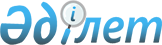 О выделении средств из резерва Правительства Республики КазахстанПостановление Правительства Республики Казахстан от 28 августа 2009 года № 1269

      В соответствии с Законом Республики Казахстан от 4 декабря 2008 года "О республиканском бюджете на 2009-2011 годы", постановлением Правительства Республики Казахстан от 26 февраля 2009 года № 220 "Об утверждении Правил исполнения бюджета и его кассового обслуживания" Правительство Республики Казахстан ПОСТАНОВЛЯЕТ:



      1. Выделить Министерству энергетики и минеральных ресурсов Республики Казахстан из резерва Правительства Республики Казахстан, предусмотренного в республиканском бюджете на 2009 год на неотложные затраты, средства в сумме 659970000 (шестьсот пятьдесят девять миллионов девятьсот семьдесят тысяч) тенге для перечисления акимату Костанайской области в виде целевых текущих трансфертов на покрытие разницы в цене природного газа государственным коммунальным газо-, теплоснабжающим предприятиям в связи с увеличением цены на природный газ.



      2. Министерству финансов Республики Казахстан обеспечить контроль за целевым использованием выделенных средств.



      3. Настоящее постановление вводится в действие со дня подписания.      Премьер-Министр

      Республики Казахстан                       К. Масимов
					© 2012. РГП на ПХВ «Институт законодательства и правовой информации Республики Казахстан» Министерства юстиции Республики Казахстан
				